系 列 推 荐《瑟琳娜的故事》（两册）Serena series (2 Books)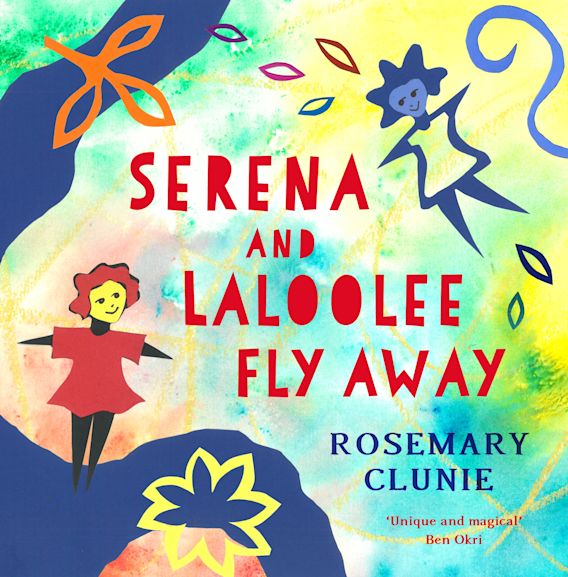 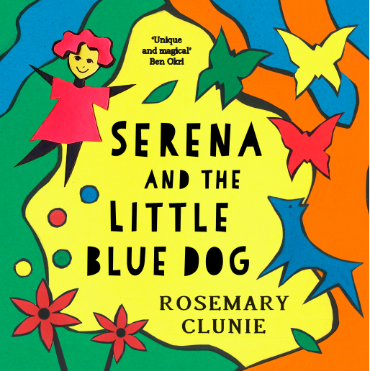 系列简介：漂亮的礼品书原始又现代的童话故事伴随着罗斯玛丽·克吕尼（Rosemary Clunie）的闪闪发光的表述与惊人的色彩拼贴插图瑟琳娜（Serena）的冒险充满魅力和永恒的魔力非常适合睡前阅读也可以作为博物馆和美术馆的礼品书保证原创，与众不同《瑟琳娜和小蓝狗》（第一册）于2024年3月在英国出版《瑟琳娜和拉罗莉飞走了》（第二册）于2024年9月出版点此查看视频介绍： https://www.youtube.com/watch?v=082RqrqDij0作者介绍：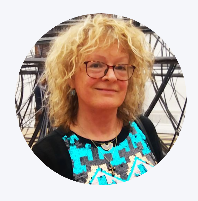 罗斯玛丽·克吕尼（Rosemary Clunie）出生于苏格兰，是画家、版画家和录像艺术家。《瑟琳娜和小蓝狗》是她第一部写给孩子们的作品。罗斯玛丽是本·奥克里（Ben Okri）的长期合作伙伴，他们一起参与了伦敦2023年的炸弹工厂展出。他们的作品《神灯》于2017年由Head of Zeus出版。中文书名：《瑟琳娜和小蓝狗》（第一册）英文书名：Serena and the Little Blue Dog作    者：Rosemary Clunie出 版 社：Zephyr代理公司：ANA页    数：80页出版时间：2024年3月代理地区：中国大陆、台湾审读资料：电子稿类    型：故事绘本内容简介：本书视频介绍链接：https://www.youtube.com/watch?v=082RqrqDij0 “从前，一个叫瑟琳娜（Serena）的小女孩住在森林小屋里。她是森林里所有鸟类和动物的朋友。但她真正想要的是一个特别的朋友。”当瑟琳娜遇到这只蓝色的小狗时，给它起名为海库（Haiku），他们成为了最好的朋友。之后海库长大了，对瑟琳娜和她的森林小屋来说都太大了。于是，他们一起去到森林的边缘，经过向日葵和明亮的湖泊的田野，去拜访绿色的山鸟、红色的蛇和黄色的鱼。在遥远的东方城堡，有位蓝色女士，她可以通过三块石头的魔力帮助瑟琳娜找到答案。温暖抒情的现代童话，配以明亮、大胆、充满活力的艺术作品让人想起马蒂斯（Matisse）的剪纸。以简单的形式和明亮的原色，反映了文本与瑟琳娜的性格中孩子般的魅力和天真。总的来说，这本书还激发了4岁以上儿童的早期学习技能（计数、记忆、颜色识别）。内文插图：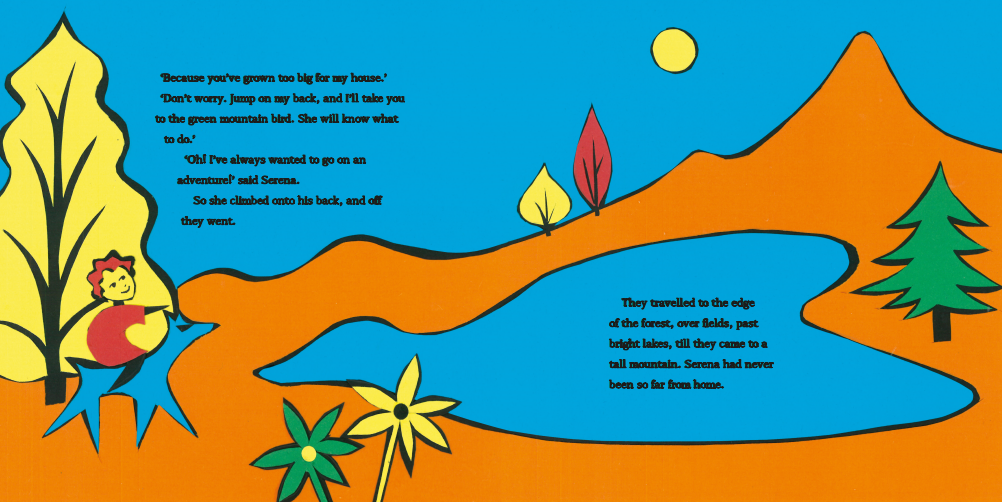 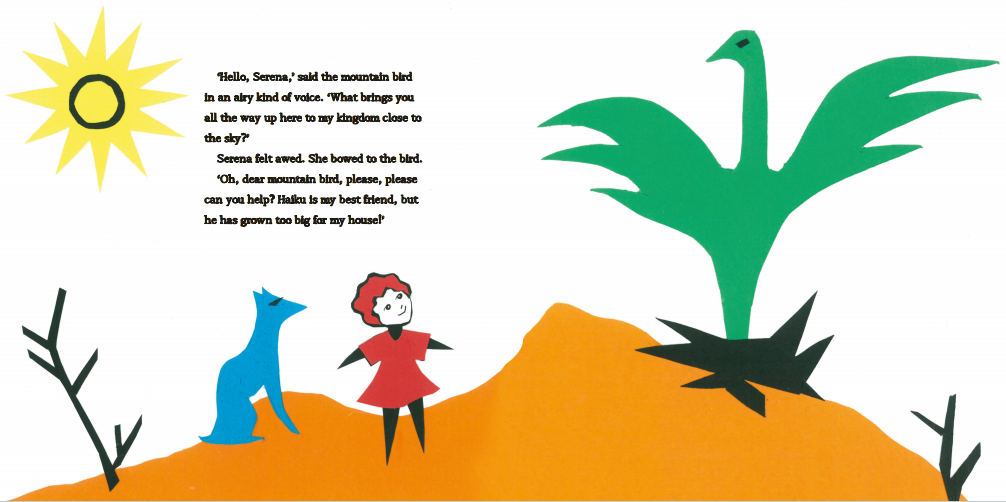 中文书名：《瑟琳娜和拉罗莉飞走了》（第二册）英文书名：Serena and Laloolee Fly Away作    者：Rosemary Clunie出 版 社：Zephyr代理公司：ANA页    数：64页出版时间：2024年3月代理地区：中国大陆、台湾审读资料：电子稿类    型：故事绘本内容简介：这是一本精美的礼品书，也是一个原创的现代童话故事，用闪亮的散文、醒目的色彩和拼贴画讲述。瑟琳娜希望自己能飞。有一天，她制作了一对翅膀，这对翅膀在一颗珍贵的蓝色宝石的魔法下栩栩如生。很快，瑟琳娜就在天空中翱翔，只是她飞得太远、太快了。当她在一个神奇的漂浮世界里结识了一个叫拉罗莉（Laloolee）的小女孩后，瑟琳娜学会了如何控制自己的翅膀，以及如何找到回家的路。本书卖点：- 本书以现代童话的温馨和抒情写成，配以明亮、大胆、充满活力的艺术作品，令人联想起马蒂斯的剪纸作品。非常适合博物馆和美术馆收藏。- 值得珍藏和赠送的永恒经典。适合睡前阅读，激发4岁以上儿童的早期学习技能（计数、记忆、颜色识别、协调）。内文插图：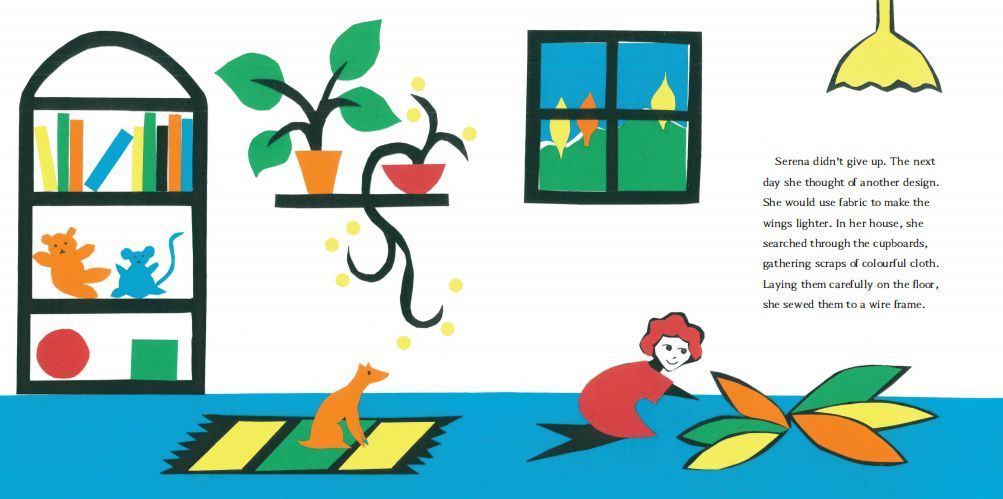 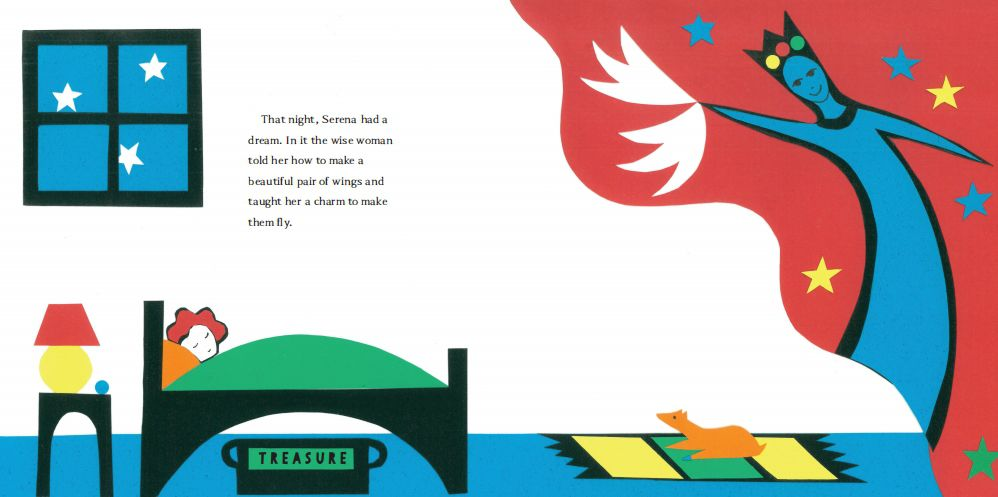 请将反馈信息发至：版权负责人Email：Rights@nurnberg.com.cn安德鲁·纳伯格联合国际有限公司北京代表处北京市海淀区中关村大街甲59号中国人民大学文化大厦1705室, 邮编：100872电话：010-82504106,   传真：010-82504200公司网址：http://www.nurnberg.com.cn书目下载：http://www.nurnberg.com.cn/booklist_zh/list.aspx书讯浏览：http://www.nurnberg.com.cn/book/book.aspx视频推荐：http://www.nurnberg.com.cn/video/video.aspx豆瓣小站：http://site.douban.com/110577/新浪微博：安德鲁纳伯格公司的微博_微博 (weibo.com)微信订阅号：ANABJ2002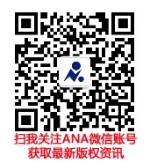 